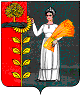 СОВЕТ ДЕПУТАТОВ СЕЛЬСКОГО ПОСЕЛЕНИЯТИХВИНСКИЙ СЕЛЬСОВЕТДобринского муниципального района Липецкой областиРоссийской Федерации39-я сессия VI созываР Е Ш Е Н И Е31.10.2023                           д. Большая Плавица                           №140-рсО внесении изменений в бюджет сельского поселения Тихвинский сельсовет Добринского муниципального района Липецкой области Российской Федерации на 2023 год и на плановый период 2024 и 2025 годов Рассмотрев представленный администрацией сельского поселения Тихвинский сельсовет проект решения «О бюджете сельского поселения Тихвинский сельсовет Добринского муниципального района Липецкой области  Российской Федерации  на 2023 год и плановый период 2024 и 2025 годы», руководствуясь Положением «О бюджетном  процессе сельского поселения Тихвинский сельсовет», ст. 30 Устава сельского поселения  Тихвинский сельсовет Добринского муниципального района, учитывая рекомендации постоянных комиссий, Совет депутатов сельского поселения Тихвинский сельсоветРЕШИЛ:       1.Принять изменения в бюджет сельского поселения Тихвинский сельсовет Добринского муниципального района Липецкой области Российской Федерации на 2023 год и на плановый период 2024 и 2025 годов  (прилагаются).        2. Направить указанный нормативный  правовой акт главе сельского поселения для подписания и официального обнародования.         3.Настоящее решение вступает в силу со дня его официального обнародования.Председатель Совета депутатовсельского поселения Тихвинский сельсовет                                                            В.И.Макаричева Принятырешением Совета депутатов сельского поселения Тихвинский сельсовет №140-рс от 31.10.2023 г.  ИЗМЕНЕНИЯв бюджет сельского поселения Тихвинский сельсовет Добринского муниципального района Липецкой области Российской Федерации на 2023 год и на плановый период 2024 и 2025 годов       Внести в бюджет сельского поселения Тихвинский сельсовет Добринского муниципального района Липецкой области Российской Федерации на 2023 и на плановый период 2024 и 2025 годов (утв.решением Совета депутатов №108-рс от 23.12.2022г. с изменениями от 18.04.202г.3 №125-рс, №129-рс от 07.06.2023г. №137-рс от 11.09.2023г.)  следующие изменения:1).В статье 1.:п.1 п.п.1 цифры «5 349 466,06» заменить на цифры «5 375 041,06», цифры «2 980 486,06» заменить на цифры «3 006 061,06» п.1 п.п.2 цифры «5 857 309,06» заменить на цифры «5 882 884,06»В статье 2.:п.2 цифры «2 980 486,06» заменить на цифры «3 006 061,06»п.3 цифры «2 143 835,06» заменить их цифры «2 169 410,06» статью 6 дополнить пунктом 6 следующего содержания:6. Повысить с 1 октября 2023 года в 1,055 раза размеры должностных   окладов и окладов за классный чин лиц, замещающих должности муниципальной службы Тихвинского сельсовета, установленные решением сессии Совета депутатов Тихвинского сельсовета от 15 декабря 2019 года № 211-рс Положение «О денежном содержании и социальных гарантиях лиц, замещающих должности муниципальной службы администрации сельского поселения Тихвинский сельсовет Добринского муниципального района" (в редакции решений № 21-рс от 07.12.2020 г., №49-рс от 21.05.2021г., №69-рс от 28.12.2021г., №113-рс от 16.01.2023г., №118-рс от 20.02.2023г.) Повысить с 1 октября 2023 года в 1,055 раза размеры ежемесячного денежного вознаграждения выборных должностных лиц Тихвинского сельсовета, установленные Решением сессии Совета депутатов Тихвинского сельсовета от 16 января 2023года № 114-рс Положение «О социальных гарантиях выборных должностных лиц сельского поселения Тихвинского сельсовета Добринского муниципального района Липецкой области" (в редакции решений №119-рс от 20.02.2023г.).Установить, что при индексации должностных   окладов  и окладов   за классный чин лиц, замещающих должности муниципальной службы Тихвинского сельсовета, ежемесячного денежного вознаграждения выборных должностных лиц Тихвинского сельсовета, их размеры, а также размеры надбавок за выслугу лет, особые условия муниципальной службы, за работу со сведениями, составляющими государственную тайну, ежемесячного денежного поощрения лиц, замещающих должности муниципальной службы Тихвинского сельсовета, размеры ежемесячного денежного поощрения выборных должностных лиц Тихвинского сельсовета, подлежат округлению до целого рубля в сторону увеличения.Приложения:№1 изложить в новой редакции согласно приложения №1 к настоящему решению (прилагается).№2 изложить в новой редакции согласно приложения №2 к настоящему решению (прилагается).№4 изложить в новой редакции согласно приложения №4 к настоящему решению (прилагается).№5 изложить в новой редакции согласно приложения №5 к настоящему решению (прилагается).№6 изложить в новой редакции согласно приложения №6 к настоящему решению (прилагается).№7 изложить в новой редакции согласно приложения №7 к настоящему решению (прилагается). Глава сельского поселенияТихвинский сельсовет                                              А.Г. Кондратов Приложение 1 к бюджету сельского поселенияТихвинский сельсовет Добринскогомуниципального района Липецкой областиРоссийской Федерации на 2023год и плановый период 2024 и 2025 годовПриложение № 2                                                                                                                                                      к бюджету сельского поселенияТихвинский сельсовет Добринского муниципального района Липецкой областиРоссийской Федерации на 2022 годи плановый период 2023 и 2024 годовОбъем межбюджетных трансфертов, предусмотренных к получениюиз областного бюджета на 2023 год и на плановый период 2023 и 2024 годов	руб.Приложение №4                                                                                                                                    к  бюджету  сельского поселенияТихвинский сельсовет Добринского муниципального района Липецкой областиРоссийской Федерации на 2023 годи плановый период 2024 и 2025 годовРаспределение бюджетных ассигнований сельского поселенияпо разделам и подразделам классификации расходов бюджетов Российской Федерации  на 2023 год и на  плановый период 2024 и 2025 годов                                                                                                                                                                                руб. Приложение №5к  бюджету  сельского поселенияТихвинский сельсовет Добринского муниципального района Липецкой областиРоссийской Федерации на 2023 годи плановый период 2024 и 2025 годовВЕДОМСТВЕННАЯ СТРУКТУРАрасходов бюджета сельского поселения на 2023 год и на плановый период 2024 и 2025 годовруб.Приложение № 6                      к бюджету сельского поселенияТихвинский сельсовет Добринского муниципального района Липецкой областиРоссийской Федерации на 2023 годи плановый период 2024 и 2025 годовРаспределение  расходов бюджета сельского поселения  по разделам, подразделам, целевым статьям (муниципальным программам и непрограммным направлениям деятельности), группам видов расходов классификации расходов бюджетов Российской Федерации на  2023 год и  на плановый период 2024 и 2025 годовруб.Приложение № 7 к бюджету сельского поселенияТихвинский сельсовет Добринского муниципального района Липецкой областиРоссийской Федерации на 2023 годи плановый период 2024 и 2025 годовОбъем плановых назначений бюджета сельского поселения по видам доходов  на 2023 год  и на плановый период 2024 и 2025годовОбъем плановых назначений бюджета сельского поселения по видам доходов  на 2023 год  и на плановый период 2024 и 2025годовОбъем плановых назначений бюджета сельского поселения по видам доходов  на 2023 год  и на плановый период 2024 и 2025годовОбъем плановых назначений бюджета сельского поселения по видам доходов  на 2023 год  и на плановый период 2024 и 2025годовОбъем плановых назначений бюджета сельского поселения по видам доходов  на 2023 год  и на плановый период 2024 и 2025годов(в рублях)(в рублях)(в рублях)Код бюджетной классификацииНаименование показателей2023 год2024год2025годНалоговые доходы1 823 000,001 887 500,001 923 500,00000101 02000 00 0000 110Налог на доходы с физических лиц105 000,00112 500,00119 500,00000105 01000 00 0000 110Налог, взимаемый в связи с применением упрощенной системы налогообложения700 000,00720 000,00740 000,00000106 01000 00 0000 110Налог на имущество физических лиц1 000,0031 000,0032 000,00000106 06000 00 0000 110Земельный налог1 017 000,001 024 000,001 032 000,00Неналоговые доходы545 980,00545 980,00545 980,00000111 05 025 10 0000 120Доходы, получаемые в виде арендной платы , а так же средства от продажи права на заключение договоров аренды за земли, находящиеся в собственности сельских поселений (за исключением земельных участков муниципальных бюджетных и автономных учреждений) 545 980,00545 980,00545 980,000001 00 00000 00 0000 000Итого собственных доходов2 368 980,002 433 480,002 469 480,000002 00 00000 00 0000 000Безвозмездные поступления3 006 061,061 782 411,141 561 419,60ВСЕГО ДОХОДОВ5 375 041,064 215 891,144 030 899,60Наименование2023 год2024год 2025 годДотации бюджетам сельских поселений на поддержку мер по обеспечению сбалансированности  бюджетов198 180,000,000,00Дотации бюджетам сельских поселений  на выравнивание бюджетной обеспеченности из бюджета субъекта Российской Федерации1 822 000,001 655 903,001 430 503,00Субвенции бюджетам сельских поселений на осуществление  первичного воинского учета органами местного самоуправления поселений, муниципальных и городских округов111 400,00116 300,00120 800,00Субсидии на реализацию мероприятий по совершенствованию муниципального управления  10 205,0610 208,1410 116,60Дотации (гранты) бюджетам сельских поселений за достижение показателей деятельности органов местного самоуправления27 625,000,000,00ВСЕГО2 169 410,061 782 411,141 561 419,60НаименованиеРазделПодраздел2023 год2024 год2025 годВсего5 882 884,064 215 891,144 030 899,60Общегосударственные вопросы01002 780 252,062 192 146,142 002 654,60Функционирование высшего должностного  лица субъекта Российской Федерации и муниципального образования0102956 357,00822 076,00822 076,00Функционирование Правительства Российской Федерации, высших исполнительных органов государственной власти субъектов Российской Федерации, местных администраций 01041 672 270,001 215 337,001 025 937,00Обеспечение деятельности финансовых, налоговых и таможенных органов и органов финансового(финансово-бюджетного) надзора0106131 125,00129 025,00129 025,00Другие общегосудароственные вопросы011320 500,0625 708,1425 616,60Национальная оборона0200111 400,00116 300,00120 800,00Мобилизационная  и вневойсковая подготовка0203111 400,00116 300,00120 800,00Национальная безопасность и правоохранительная деятельность030013 494,008 165,008 165,00Защита населения и территории от чрезвычайных ситуаций природного и техногенного характера, пожарная безопасность031013 494,008 165,008 165,00Национальная экономика0400836 651,000,000,00Дорожное хозяйство (дорожные фонды)0409836 651,000,000,00Жилищно-коммунальное хозяйство0500968 104,00711 204,00615 056,00Благоустройство0503968 104,00711 204,00615 056,00Культура, кинематография08001 172 983,001 082 679,001 082 679,00Культура08011 172 983,001 082 679,001 082 679,00Условно утвержденные расходы105 397,00201 545,00Условно утвержденные расходы105 397,00201 545,00НаименованиеГлавныйраспорядительРазделПодразделЦелевая статьяВид расходов2023 год 2024 год2025 годАдминистрация сельского поселения Тихвинский сельсовет Добринского муниципального района Липецкой области Российской Федерации, всего9185 882 884,064 215 891,144 030 899,60Общегосударственные вопросы918012 780 252,062 192 146,142 002 654,60Функционирование высшего должностного лица субъекта Российской Федерации и муниципального образования9180102956 357,00822 076,00822 076,00Непрограммные расходы бюджета сельского поселения918010299 0 00 00000956 357,00822 076,00822 076,00Обеспечение деятельности органов  местного самоуправления сельского поселения918010299 1 00 00000956 357,00822 076,00822 076,00Обеспечение деятельности главы местной администрации (исполнительно-распорядительного органа муниципального образования)  918010299 1 00 00050956 357,00822 076,00822 076,00Расходы на выплаты персоналу в целях обеспечения выполнения функций государственными (муниципальными) органами, казенными учреждениями, органами управления государственными внебюджетными фондами918010299 1 00 00050100956 357,00822 076,00822 076,00Функционирование Правительства Российской Федерации, высших исполнительных органов государственной власти субъектов Российской Федерации, местных администраций 91801041 672 270,001 215 337,001 025 937,00Непрограммные расходы бюджета  сельского поселения918010499 0 00 000001 672 270,001 215 337,001 025 937,00Иные непрограммные мероприятия918010499 9 00 000001 672 270,001 215 337,001 025 937,00Расходы на выплаты по оплате труда работников органов местного самоуправления918010499 9 00 00110867 186,521 025 937,001 025 937,00Расходы на выплаты персоналу в целях обеспечения выполнения функций государственными (муниципальными) органами, казенными учреждениями, органами управления государственными внебюджетными фондами918010499 9 00 00110100867 186,521 025 937,001 025 937,00Расходы на обеспечение функций органов местного самоуправления (за исключением расходов на выплаты по оплате труда работников указанных органов)918010499 9 00 00120805 083,48189 400,000,00Закупка товаров, работ и услуг для обеспечения государственных (муниципальных) нужд918010499 9 00 00120200785 083,48189 400,000,00Иные бюджетные ассигнования918010499 9 00 0012080020 000,000,000,00Обеспечение деятельности финансовых, налоговых и таможенных органов и органов финансового(финансово-бюджетного) надзора9180106131 125,00129 025,00129 025,00Непрограммные расходы бюджета сельского поселения918010699 0 00 00000131 125,00129 025,00129 025,00Иные непрограммные мероприятия 918010699 9 00 00000131 125,00129 025,00129 025,00Межбюджетные трансферты бюджету муниципального района из бюджета  сельского поселения на осуществление части полномочий по решению вопросов местного значения в соответствии с заключенным соглашением 918010699 9 00 00130131 125,00129 025,00129 025,00Межбюджетные трансферты918010699 9 00 00130500131 125,00129 025,00129 025,00Другие общегосударственные вопросы918011320 500,0625 708,1425 616,60Муниципальная программа сельского поселения «Устойчивое развитие территории сельского поселения Тихвинский сельсовет на 2019-2025 годы»918011301 0 00 0000020 500,0621 708,1421 616,60Подпрограмма «Обеспечение реализации муниципальной политики на территории сельского поселения Тихвинский сельсовет»918011301 4 00 0000020 500,0621 708,1421 616,60Основное мероприятие «Приобретение услуг по сопровождению сетевого программного обеспечения по электронному ведению похозяйственного учета»918011301 4 02 0000016 500,0616 708,1416 616,60Приобретение программного обеспечения 918011301 4 02 S679016 500,0616 708,1416 616,60Закупка товаров, работ и услуг для обеспечения  государственных (муниципальных) нужд918011301 4 02 S679020016 500,0616 708,1416 616,60Основное мероприятие ежегодные членские взносы в Ассоциацию «Совета муниципальных образований» 918011301 4 04 000000,005 000,005 000,00Расходы на оплату членских взносов918011301 4 04 200800,005 000,005 000,00Иные бюджетные ассигнования918011301 4 04 200808000,005 000,005 000,00Непрограммные расходы бюджета сельского поселения918011399 0 00 000004 000,004 000,004 000,00Иные непрограммные мероприятия918011399 9 00 000004 000,004 000,004 000,00Межбюджетные трансферты бюджету муниципального района на осущетвление полномочий в части закупок товаров,работ,услуг конкурентными способами определения поставщиков (подрядчиков,исполнителей) в соответствии с заключенным соглашением918011399 9 00 071004 000,004 000,004 000,00 Межбюджетные трансферты918011399 9 00 071005004 000,004 000,004 000,00Национальная оборона91802111 400,00116 300,00120 800,00Мобилизационная  и вневойсковая подготовка9180203111 400,00116 300,00120 800,00Непрограммные расходы бюджета  сельского поселения918020399 0 00 00000111 400,00116 300,00120 800,00Иные непрограммные мероприятия918020399 9 00 00000111 400,00116 300,00120 800,00Осуществление первичного воинского учета на территориях, где отсутствуют военные комиссариаты918020399 9 00 51180111 400,00116 300,00120 800,00Расходы на выплаты персоналу в целях обеспечения выполнения функций государственными (муниципальными) органами, казенными учреждениями, органами управления государственными внебюджетными фондами918020399 9 00 51180100103 200,00108 000,00112 800,00Закупка товаров, работ и услуг для обеспечения государственных (муниципальных) нужд918020399 9 00 511802008 200,008 300,008 000,00Национальная безопасность и правоохранительная деятельность9180313 494,008 165,008 165,00Защита населения и территории от чрезвычайных ситуаций природного и техногенного характера, пожарная безопасность918031013 494,008 165,008 165,00Муниципальная программа сельского поселения «Устойчивое развитие территории сельского поселения Тихвинский сельсовет на 2019-2025 годы»918031001 0 00 0000013 494,008 165,008 165,00Подпрограмма «Обеспечение безопасности человека и природной среды на территории сельского поселения Тихвинский сельсовет»918031001 3 00 0000013 494,008 165,008 165,00Основное мероприятие  «Гражданская оборона, защита населения и территории от чрезвычайных ситуаций, природного и техногенного характера, обеспечение пожарной безопасности, безопасности людей на водных объектах и охрана окружающей среды»918031001 3 01 0000013 494,008 165,008 165,00Подготовка и проведение мероприятий по защите населения и территории от   чрезвычайных ситуаций  природного и техногенного характера918031001 3 01 2033013 494,008 165,008 165,00Закупка товаров, работ и услуг для обеспечения государственных (муниципальных) нужд918031001 3 01 2033020013 494,008 165,008 165,00Национальная экономика91804836 651,000,000,00Дорожное хозяйство (дорожные фонды)9180409836 651,000,000,00Муниципальная программа сельского поселения «Устойчивое развитие территории сельского поселения Тихвинский сельсовет на 2019-2025 годы»918040901 0 00 00000836 651,000,000,00Подпрограмма «Обеспечение населения качественной, развитой инфраструктурой и повышения уровня благоустройства территории сельского поселения Тихвинский сельсовет»918040901 1 00 00000836 651,000,000,00Основное мероприятие «Содержание инженерной  инфраструктуры сельского поселения»918040901 1 01 00000836 651,000,000,00Расходы на содержание дорог918040901 1 01 41100836 651,000,000,00Закупка товаров, работ и услуг для обеспечения государственных (муниципальных) нужд918040901 1 01 41100200836 651,000,000,00Жилищно-коммунальное хозяйство91805968 104,00711 204,00615 056,00Благоустройство9180503968 104,00711 204,00615 056,00Муниципальная программа сельского поселения «Устойчивое развитие территории сельского поселения Тихвинский сельсовет на 2019-2025 годы»918050301 0 00 00000968 104,00711 204,00615 056,00Подпрограмма «Обеспечение населения качественной, развитой инфраструктурой и повышения уровня благоустройства территории сельского поселения Тихвинский сельсовет»918050301 1 00 00000968 104,00711 204,00615 056,00Основное мероприятие «Текущие расходы на содержание, реконструкцию и поддержание в рабочем состоянии системы уличного освещения сельского поселения»918050301 1 03 00000669 391,00711 204,00615 056,00Расходы на уличное освещение918050301 1 03 20010669 391,00711 204,00615 056,00Закупка товаров, работ и услуг для обеспечения государственных (муниципальных) нужд918050301 1 03 20010200669 391,00711 204,00615 056,00Основное мероприятие «Прочие мероприятия по благоустройству сельского поселения»918050301 1 05 00000298 713,000,000,00Реализация направления расходов основного мероприятия «Прочие мероприятия по благоустройству сельского поселения»918050301 1 05 99999298 713,000,000,00Закупка товаров, работ и услуг для обеспечения государственных (муниципальных) нужд918050301 1 05 99999200298 713,000,000,00Культура,  кинематография 918081 172 983,001 082 679,001 082 679,00Культура91808011 172 983,001 082 679,001 082 679,00Муниципальная программа сельского поселения «Устойчивое развитие территории сельского поселения Тихвинский сельсовет на 2019-2025 годы»918080101 0 00 000001 172 983,001 082 679,001 082 679,00Подпрограмма «Развитие социальной сферы на территории сельского поселения Тихвинский сельсовет»918080101 2 00 000001 172 983,001 082 679,001 082 679,00Основное мероприятие «Создание условий и проведение мероприятий, направленных на развитие культуры сельского поселения»918080101 2 01 000001 172 983,001 082 679,001 082 679,00Межбюджетные трансферты бюджету муниципального района на осуществление полномочий в части создания условий для организации досуга и обеспечения жителей поселений услугами организаций культуры в соответствии с заключенным соглашением918080101 2 01 091001 172 983,001 082 679,001 082 679,00Межбюджетные трансферты918080101 2 01 091005001 172 983,001 082 679,001 082 679,00Условно утвержденные расходы0,00105 397,00201 545,00Условно утвержденные расходы0,00105 397,00201 545,00Непрограммные расходы бюджета сельского поселения0,00105 397,00201 545,00Иные непрограммные мероприятия 0,00105 397,00201 545,00Условно утвержденные расходы0,00105 397,00201 545,00Иные бюджетные ассигнования 0,00105 397,00201 545,00НаименованиеРазделПодразделЦелевая статьяВид расходов2023 год 2024 год2025 годАдминистрация сельского поселения Тихвинский сельсовет Добринского муниципального района Липецкой области Российской Федерации, всего5 882 884,064 215 891,144 030 899,60Общегосударственные вопросы012 780 252,062 192 146,142 002 654,60Функционирование высшего должностного лица субъекта Российской Федерации и муниципального образования0102956 357,00822 076,00822 076,00Непрограммные расходы бюджета сельского поселения010299 0 00 00000956 357,00822 076,00822 076,00Обеспечение деятельности органов  местного самоуправления сельского поселения010299 1 00 00000956 357,00822 076,00822 076,00Обеспечение деятельности главы местной администрации (исполнительно-распорядительного органа муниципального образования)  010299 1 00 00050956 357,00822 076,00822 076,00Расходы на выплаты персоналу в целях обеспечения выполнения функций государственными (муниципальными) органами, казенными учреждениями, органами управления государственными внебюджетными фондами010299 1 00 00050100956 357,00822 076,00822 076,00Функционирование Правительства Российской Федерации, высших исполнительных органов государственной власти субъектов Российской Федерации, местных администраций 01041 672 270,001 215 337,001 025 937,00Непрограммные расходы бюджета  сельского поселения010499 0 00 000001 672 270,001 215 337,001 025 937,00Иные непрограммные мероприятия010499 9 00 000001 672 270,001 215 337,001 025 937,00Расходы на выплаты по оплате труда работников органов местного самоуправления010499 9 00 00110867 186,521 025 937,001 025 937,00Расходы на выплаты персоналу в целях обеспечения выполнения функций государственными (муниципальными) органами, казенными учреждениями, органами управления государственными внебюджетными фондами010499 9 00 00110100867 186,521 025 937,001 025 937,00Расходы на обеспечение функций органов местного самоуправления (за исключением расходов на выплаты по оплате труда работников указанных органов)010499 9 00 00120805 083,48189 400,000,00Закупка товаров, работ и услуг для обеспечения государственных (муниципальных) нужд010499 9 00 00120200785 083,48189 400,000,00Иные бюджетные ассигнования010499 9 00 0012080020 000,000,000,00Обеспечение деятельности финансовых, налоговых и таможенных органов и органов финансового(финансово-бюджетного) надзора0106131 125,00129 025,00129 025,00Непрограммные расходы бюджета сельского поселения010699 0 00 00000131 125,00129 025,00129 025,00Иные непрограммные мероприятия 010699 9 00 00000131 125,00129 025,00129 025,00Межбюджетные трансферты бюджету муниципального района из бюджета  сельского поселения на осуществление части полномочий по решению вопросов местного значения в соответствии с заключенным соглашением 010699 9 00 00130131 125,00129 025,00129 025,00Межбюджетные трансферты010699 9 00 00130500131 125,00129 025,00129 025,00Другие общегосударственные вопросы011320 500,0625 708,1425 616,60Муниципальная программа сельского поселения «Устойчивое развитие территории сельского поселения Тихвинский сельсовет на 2019-2025 годы»011301 0 00 0000020 500,0621 708,1421 616,60Подпрограмма «Обеспечение реализации муниципальной политики на территории сельского поселения Тихвинский сельсовет»011301 4 00 0000020 500,0621 708,1421 616,60Основное мероприятие «Приобретение услуг по сопровождению сетевого программного обеспечения по электронному ведению похозяйственного учета»011301 4 02 0000016 500,0616 708,1416 616,60Приобретение программного обеспечения 011301 4 02 S679016 500,0616 708,1416 616,60Закупка товаров, работ и услуг для обеспечения  государственных (муниципальных) нужд011301 4 02 S679020016 500,0616 708,1416 616,60Основное мероприятие ежегодные членские взносы в Ассоциацию «Совета муниципальных образований» 011301 4 04 000000,005 000,005 000,00Расходы на оплату членских взносов011301 4 04 200800,005 000,005 000,00Иные бюджетные ассигнования011301 4 04 200808000,005 000,005 000,00Непрограммные расходы бюджета сельского поселения011399 0 00 000004 000,004 000,004 000,00Иные непрограммные мероприятия011399 9 00 000004 000,004 000,004 000,00Межбюджетные трансферты бюджету муниципального района на осущетвление полномочий в части закупок товаров,работ,услуг конкурентными способами определения поставщиков (подрядчиков,исполнителей) в соответствии с заключенным соглашением011399 9 00 071004 000,004 000,004 000,00 Межбюджетные трансферты011399 9 00 071005004 000,004 000,004 000,00Национальная оборона02111 400,00116 300,00120 800,00Мобилизационная  и вневойсковая подготовка0203111 400,00116 300,00120 800,00Непрограммные расходы бюджета  сельского поселения020399 0 00 00000111 400,00116 300,00120 800,00Иные непрограммные мероприятия020399 9 00 00000111 400,00116 300,00120 800,00Осуществление первичного воинского учета на территориях, где отсутствуют военные комиссариаты020399 9 00 51180111 400,00116 300,00120 800,00Расходы на выплаты персоналу в целях обеспечения выполнения функций государственными (муниципальными) органами, казенными учреждениями, органами управления государственными внебюджетными фондами020399 9 00 51180100103 200,00108 000,00112 800,00Закупка товаров, работ и услуг для обеспечения государственных (муниципальных) нужд020399 9 00 511802008 200,008 300,008 000,00Национальная безопасность и правоохранительная деятельность0313 494,008 165,008 165,00Защита населения и территории от чрезвычайных ситуаций природного и техногенного характера, пожарная безопасность031013 494,008 165,008 165,00Муниципальная программа сельского поселения «Устойчивое развитие территории сельского поселения Тихвинский сельсовет на 2019-2025 годы»031001 0 00 0000013 494,008 165,008 165,00Подпрограмма «Обеспечение безопасности человека и природной среды на территории сельского поселения Тихвинский сельсовет»031001 3 00 0000013 494,008 165,008 165,00Основное мероприятие  «Гражданская оборона, защита населения и территории от чрезвычайных ситуаций, природного и техногенного характера, обеспечение пожарной безопасности, безопасности людей на водных объектах и охрана окружающей среды»031001 3 01 0000013 494,008 165,008 165,00Подготовка и проведение мероприятий по защите населения и территории от   чрезвычайных ситуаций  природного и техногенного характера031001 3 01 2033013 494,008 165,008 165,00Закупка товаров, работ и услуг для обеспечения государственных (муниципальных) нужд031001 3 01 2033020013 494,008 165,008 165,00Национальная экономика04836 651,000,000,00Дорожное хозяйство (дорожные фонды)0409836 651,000,000,00Муниципальная программа сельского поселения «Устойчивое развитие территории сельского поселения Тихвинский сельсовет на 2019-2025 годы»040901 0 00 00000836 651,000,000,00Подпрограмма «Обеспечение населения качественной, развитой инфраструктурой и повышения уровня благоустройства территории сельского поселения Тихвинский сельсовет»040901 1 00 00000836 651,000,000,00Основное мероприятие «Содержание инженерной  инфраструктуры сельского поселения»040901 1 01 00000836 651,000,000,00Расходы на содержание дорог040901 1 01 41100836 651,000,000,00Закупка товаров, работ и услуг для обеспечения государственных (муниципальных) нужд040901 1 01 41100200836 651,000,000,00Жилищно-коммунальное хозяйство05968 104,00711 204,00615 056,00Благоустройство0503968 104,00711 204,00615 056,00Муниципальная программа сельского поселения «Устойчивое развитие территории сельского поселения Тихвинский сельсовет на 2019-2025 годы»050301 0 00 00000968 104,00711 204,00615 056,00Подпрограмма «Обеспечение населения качественной, развитой инфраструктурой и повышения уровня благоустройства территории сельского поселения Тихвинский сельсовет»050301 1 00 00000968 104,00711 204,00615 056,00Основное мероприятие «Текущие расходы на содержание, реконструкцию и поддержание в рабочем состоянии системы уличного освещения сельского поселения»050301 1 03 00000669 391,00711 204,00615 056,00Расходы на уличное освещение050301 1 03 20010669 391,00711 204,00615 056,00Закупка товаров, работ и услуг для обеспечения государственных (муниципальных) нужд050301 1 03 20010200669 391,00711 204,00615 056,00Основное мероприятие «Прочие мероприятия по благоустройству сельского поселения»050301 1 05 00000298 713,000,000,00Реализация направления расходов основного мероприятия «Прочие мероприятия по благоустройству сельского поселения»050301 1 05 99999298 713,000,000,00Закупка товаров, работ и услуг для обеспечения государственных (муниципальных) нужд050301 1 05 99999200298 713,000,000,00Культура,  кинематография 081 172 983,001 082 679,001 082 679,00Культура08011 172 983,001 082 679,001 082 679,00Муниципальная программа сельского поселения «Устойчивое развитие территории сельского поселения Тихвинский сельсовет на 2019-2025 годы»080101 0 00 000001 172 983,001 082 679,001 082 679,00Подпрограмма «Развитие социальной сферы на территории сельского поселения Тихвинский сельсовет»080101 2 00 000001 172 983,001 082 679,001 082 679,00Основное мероприятие «Создание условий и проведение мероприятий, направленных на развитие культуры сельского поселения»080101 2 01 000001 172 983,001 082 679,001 082 679,00Межбюджетные трансферты бюджету муниципального района на осуществление полномочий в части создания условий для организации досуга и обеспечения жителей поселений услугами организаций культуры в соответствии с заключенным соглашением080101 2 01 091001 172 983,001 082 679,001 082 679,00Межбюджетные трансферты080101 2 01 091005001 172 983,001 082 679,001 082 679,00Условно утвержденные расходы0,00105 397,00201 545,00Условно утвержденные расходы0,00105 397,00201 545,00Непрограммные расходы бюджета сельского поселения0,00105 397,00201 545,00Иные непрограммные мероприятия 0,00105 397,00201 545,00Условно утвержденные расходы0,00105 397,00201 545,00Иные бюджетные ассигнования 0,00105 397,00201 545,00Распределение бюджетных ассигнований по целевым статьям (муниципальным программам сельского поселения и непрограммным направлениям деятельности), группам видов расходов, разделам, подразделам классификации расходов бюджетов Российской Федерации на 2023 и плановый период 2024 и 2025 годовРаспределение бюджетных ассигнований по целевым статьям (муниципальным программам сельского поселения и непрограммным направлениям деятельности), группам видов расходов, разделам, подразделам классификации расходов бюджетов Российской Федерации на 2023 и плановый период 2024 и 2025 годовРаспределение бюджетных ассигнований по целевым статьям (муниципальным программам сельского поселения и непрограммным направлениям деятельности), группам видов расходов, разделам, подразделам классификации расходов бюджетов Российской Федерации на 2023 и плановый период 2024 и 2025 годовРаспределение бюджетных ассигнований по целевым статьям (муниципальным программам сельского поселения и непрограммным направлениям деятельности), группам видов расходов, разделам, подразделам классификации расходов бюджетов Российской Федерации на 2023 и плановый период 2024 и 2025 годовРаспределение бюджетных ассигнований по целевым статьям (муниципальным программам сельского поселения и непрограммным направлениям деятельности), группам видов расходов, разделам, подразделам классификации расходов бюджетов Российской Федерации на 2023 и плановый период 2024 и 2025 годовРаспределение бюджетных ассигнований по целевым статьям (муниципальным программам сельского поселения и непрограммным направлениям деятельности), группам видов расходов, разделам, подразделам классификации расходов бюджетов Российской Федерации на 2023 и плановый период 2024 и 2025 годовРаспределение бюджетных ассигнований по целевым статьям (муниципальным программам сельского поселения и непрограммным направлениям деятельности), группам видов расходов, разделам, подразделам классификации расходов бюджетов Российской Федерации на 2023 и плановый период 2024 и 2025 годовРаспределение бюджетных ассигнований по целевым статьям (муниципальным программам сельского поселения и непрограммным направлениям деятельности), группам видов расходов, разделам, подразделам классификации расходов бюджетов Российской Федерации на 2023 и плановый период 2024 и 2025 годовРаспределение бюджетных ассигнований по целевым статьям (муниципальным программам сельского поселения и непрограммным направлениям деятельности), группам видов расходов, разделам, подразделам классификации расходов бюджетов Российской Федерации на 2023 и плановый период 2024 и 2025 годовРаспределение бюджетных ассигнований по целевым статьям (муниципальным программам сельского поселения и непрограммным направлениям деятельности), группам видов расходов, разделам, подразделам классификации расходов бюджетов Российской Федерации на 2023 и плановый период 2024 и 2025 годовРаспределение бюджетных ассигнований по целевым статьям (муниципальным программам сельского поселения и непрограммным направлениям деятельности), группам видов расходов, разделам, подразделам классификации расходов бюджетов Российской Федерации на 2023 и плановый период 2024 и 2025 годовруб.руб.руб.руб.руб.руб.руб.руб.руб.руб.руб.НаименованиеЦелевая статьяЦелевая статьяЦелевая статьяЦелевая статьяВид расходаРазделПодраздел2023 год2024 год2025 годНаименованиеМППМпОМНаправлениеВид расходаРазделПодраздел2023 год2024 год2025 годМуниципальная  программа сельского поселения «Устойчивое развитие территории сельского поселения Тихвинский сельсовет на 2019-2025 годы»013 007 732,061 823 756,141 727 516,60Подпрограмма «Обеспечение населения качественной, развитой инфраструктурой и повышения уровня благоустройства территории сельского поселения Тихвинский сельсовет»0111 804 755,00711 204,00615 056,00Основное мероприятие «Содержание инженерной инфраструктуры сельского поселения»01101836 651,000,000,00Расходы на содержание дорог (Закупка товаров, работ и услуг для обеспечения государственных (муниципальных) нужд)01101411002000409836 651,000,000,00Основное мероприятие «Текущие расходы на содержание, реконструкцию и поддержание в рабочем состоянии системы уличного освещения сельского поселения»01103669 391,00711 204,00615 056,00Расходы на уличное освещение (Закупка товаров, работ и услуг для обеспечения государственных (муниципальных) нужд)01103200102000503669 391,00711 204,00615 056,00Основное мероприятие «Прочие мероприятия по благоустройству сельского поселения»01105298 713,000,000,00Реализация направления расходов основного мероприятия «Прочие мероприятия по благоустройству сельского поселения»( (Закупка товаров, работ и услуг для обеспечения государственных (муниципальных) нужд)01105999992000503298 713,000,000,00Подпрограмма «Развитие социальной сферы на территории сельского поселения Тихвинский сельсовет»0121 172 983,001 082 679,001 082 679,00Основное мероприятие «Создание условий и проведение мероприятий, направленных на развитие культуры сельского поселения»012011 172 983,001 082 679,001 082 679,00Межбюджетные трансферты бюджету муниципального района на осуществление полномочий в части создания условий для организации досуга и обеспечения жителей поселений услугами организаций культуры в соответствии с заключенным соглашением  (Межбюджетные трансферты)012010910050008011 172 983,001 082 679,001 082 679,00Подпрограмма «Обеспечение безопасности человека и природной среды на территории сельского поселения Тихвинский сельсовет»01313 494,008 165,008 165,00Основное мероприятие  «Гражданская оборона, защита населения и территории от чрезвычайных ситуаций, природного и техногенного характера, обеспечение пожарной безопасности, безопасности людей на водных объектах и охрана окружающей среды»0130113 494,008 165,008 165,00Подготовка и проведение мероприятий по защите населения и территории от   чрезвычайных ситуаций  природного и техногенного характера(Закупка товаров, работ и услуг для обеспечения государственных (муниципальных) нужд)0130120330200031013 494,008 165,008 165,00Подпрограмма «Обеспечение реализации муниципальной политики на территории сельского поселения Тихвинский сельсовет»01416 500,0621 708,1421 616,60Основное мероприятие «Приобретение услуг  по сопровождению сетевого программного обеспечения по электронному  ведению похозяйственного  учета»0140216 500,0616 708,1416 616,60Приобретение программного обеспечения (Закупка товаров, работ и услуг для обеспечения государственных (муниципальных) нужд)01402S6790200011316 500,0616 708,1416 616,60Основное мероприятие «Ежегодные членские взносы в ассоциацию «Совета муниципальных образований»»014040,005 000,005 000,00Расходы на оплату членских взносов (Иные бюджетные ассигнования)014042008080001130,005 000,005 000,00Итого по Муниципальным программам3 007 732,061 823 756,141 727 516,60Непрограммные расходы бюджета сельского поселения992 875 152,002 392 135,002 303 383,00Обеспечение деятельности органов местного самоуправления сельского поселения991956 357,00822 076,00822 076,00Обеспечение деятельности главы местной администрации (исполнительно-распорядительного органа муниципального образования)  (Расходы на выплаты персоналу в целях обеспечения выполнения функций государственными (муниципальными) органами, казенными учреждениями, органами управления государственными внебюджетными фондами)99100000501000102956 357,00822 076,00822 076,00Иные непрограммные мероприятия9991 918 795,001 570 059,001 481 307,00Условно утвержденные расходы (Иные бюджетные ассигнования)0,00105 397,00201 545,00Расходы на выплаты по оплате труда работников органов местного самоуправления  (Расходы на выплаты персоналу в целях обеспечения выполнения функций государственными (муниципальными) органами, казенными учреждениями, органами управления государственными внебюджетными фондами)99900001101000104867 186,521 025 937,001 025 937,00Расходы на обеспечение функций органов местного самоуправления (за исключением расходов на выплаты по оплате труда работников указанных органов) (Закупка товаров, работ и услуг для обеспечения государственных (муниципальных) нужд)99900001202000104785 083,48189 400,000,00Расходы на обеспечение функций органов местного самоуправления (за исключением расходов на выплаты по оплате труда работников указанных органов) (Иные бюджетные ассигнования)9990000120800010420 000,000,000,00Межбюджетные трансферты бюджету муниципального района из бюджета  сельского поселения на осуществление части полномочий по решению вопросов местного значения в соответствии с заключенным соглашением (Межбюджетные трансферты)99900001305000106131 125,00129 025,00129 025,00Межбюджетные трансферты бюджету муниципального района на осуществление полномочий в части закупок товаров,работ,услуг конкурентными способами определения поставщиков (подрядчиков, исполнителей) в соответствии с заключенным соглашением  (Межбюджетные трансферты)999000710050001134 000,004 000,004 000,00Осуществление первичного воинского учета на территориях, где отсутствуют военные комиссариаты  (Расходы на выплату персоналу в целях обеспечения выполнения функций государственными (муниципальными) органами, казенными учреждениями, органами управления государственными внебюджетными фондами)99900511801000203103 200,00108 000,00112 800,00Осуществление первичного воинского учета на территориях, где отсутствуют военные комиссариаты  (Закупка товаров, работ и услуг для обеспечения государственных (муниципальных) нужд)999005118020002038 200,008 300,008 000,00ВСЕГО5 882 884,064 215 891,144 030 899,60